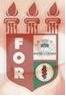 PLANILHA PARA CADASTROS DE LIVROS  BIBLIOTECA MARIA APARECIDA POURCHET CAMPOS        Classificação:           616.314                              Código:	3209  Cutter:              A474c                                          Data: Turma 2013Autor(s):  Alves, Maria Teresa de Melo Sabino                  Pedrosa, Thiago Trindade Titulo:  Conhecimento dos cirugiões-dentistas em relação ao uso de dentitrícios branqueadores associado ao clareamento dentalOrientador(a): Profª. Patrícia SantilloCoorientador(a): Edição:  1ª        Editora  Ed. Do Autor     Local:  Recife    Ano:  2013  Páginas:  41Notas:  TCC – 1ª Turma graduação - 2013